VICTORIAVictoria, una joven madrileña, conoce a cuatro chicos en Berlín a la salida de un boliche, que harán que su estadía se vuelva inolvidable. Ellos quieren que la noche no tenga fin y uno sospecha que las cosas no resultarán bien para ella. Efectivamente el momento de fiesta se va a ver teñido por una deuda del pasado de uno de los chicos del grupo. Victoria termina asumiendo un rol clave en lo que comienza como una alocada aventura, que se transforma rápidamente en una pesadilla. Repentinamente se dan cuenta que esta situación es a todo o nada…Aunque al principio la historia parezca ir por un rumbo con toques de comedia romántica, termina dando un giro hacia el suspenso y la acción, que nos dejara cautivos y sin aliento. Una película sobre jóvenes adultos que quieren más, sobre el amor a primera vista y el agitado ritmo de una gran ciudad.Un filme con un ritmo vertiginoso, salvaje, diferente, tal vez la propuesta más revolucionaria del cine alemán de los últimos años. Una de las particularidades de la película es que está filmada con un solo plano secuencia, realizado con mucha precisión; ya que filmar 140 minutos de una vez y que salga bien es algo complejo.Sebastian Schipper Integró por primera vez un grupo de teatro a los 16 años. Estudió actuación en la Escuela Otto-Falckenberg en Múnich. Tras finalizar sus estudios, fue contratado por el teatro Kammerspiele de Múnich. También actúo en sus propios cortometrajes y en 1998 estrenó su primer largometraje, Absolute Giganten, producido por Tom Twyker, película para la cual también escribió el guión. En 2008 participó en la producción de A friend of mine con Daniel Brühl y Jürgen Vogel y en 2008 en Sometime in August, una adaptación de la obra “Las afinidades electivas” de Goethe.Actualmente está en etapa de producción el thriller God of rage, un proyecto internacional.Dirección Sebastian SchipperGuión Sebastian Schipper, Olivia Neergard-Holm, Eike Frederik SchulzDirección de fotografía Sturla Brandth GrovlenProductores Sebastian Schipper, Jan DresslerInterpretes Frederick Lau, Laia Costa, Franz Rogowski, Burak Yigit, Max MauffAño de producción 2014Duración 140 min.Formato DCPVersión original alemán, inglésSubtitulado en catellanoParticipación en Festivales Berlinale 2015 (en Competencia), Istanbul 2015, Festival de Beaune 2015, BAFICI 2015, Hong Kong 2015, Sydney 2015, Los Angeles 2015
Premios Contribución Artística en Fotografía y Premio German Arthouse Cinema en la Berlinale, Grand Prix Beaune, Deutscher Filmpreis  (Mejor Película, Mejor Director, Mejor Actriz Protagónica, Mejor Actor Protagónico, Mejor Fotografía, Mejor Música)
VENTAS INTERNACIONALESThe Match Factory GmbH
Michael Weber
Balthasarstr. 79-81
50670 Cologne, Alemania
Tel.: +49-22-15 39 70 90
Fax: +49-22-15 39 70 910
info@matchfactory.de
www.the-match-factory.comDISTRIBUYE EN ARGENTINAMirada Distribution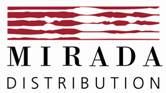 